Tytuł zajęcia:  ZWIERZĘTA WIEJSKIEData:7.04.2021 r.Cele: utrwalenie informacji dotyczących zwierząt wiejskich oraz ich młodych; 
          prezentacja litery łŁ, utrwalenie poznanych liter.Opis przebiegu zajęciaUkładanie z kredek lub patyczków liter znanych dziecku , próby podawania nazw liter.„W zagrodzie” – zabawa ruchowa . Dziecko biega, a na polecenie rodzica. naśladują ruchy i głos danego zwierzęcia: Piesek szczeka: Hau, hau, hau. Kotek miauczy: Miau, miau, miau. Kura gdacze: Ko, ko, ko. Kaczka kwacze: Kwa, kwa, kwa. Gąska gęga: Gę, gę, gę. Owca beczy: Be, be, be. Koza meczy: Me, me, me. Indor gulgocze: Gul, gul, gul. Krowa ryczy: Mu, mu, mu. Konik parska: Prr, prr, prr. A pies warczy: Wrr, wrr, wrr. Na wiejskim podwórku – rodzic czyta dzieciom wiersz Stanisława Kraszewskiego.„Na wiejskim podwórku”Stanisław KraszewskiNa podwórko dumne matki prowadziły swoje dziatki:Krowa – łaciate cielątko,Koza – rogate koźlątko,Owca – kudłate jagniątko,Świnka – różowe prosiątko,Kurka – pierzaste kurczątko,Gąska – puchate gąsiątko,Kaczka – płetwiaste kaczątko,Każda prowadzi swoje dzieciątko!Wtem ujrzały pieska Burka, który urwał się ze sznurka.Tak się bardzo przestraszyły, że aż dzieci pogubiły.Krowa – łaciate cielątko,Koza – rogate koźlątko,Owca – kudłate jagniątko,Świnka – różowe prosiątko,Kurka – pierzaste kurczątko,Gąska – puchate gąsiątko,Kaczka – płetwiaste kaczątko,Każda zgubiła swoje dzieciątko!Wtem gospodarz konną furką wjechał prosto na podwórko.Zszedł czym prędzej ze swej furki, zamknął Burka do komórki.Lamentują biedne mamy: „Co my teraz robić mamy?”.Wtem z kryjówek wyszły dziatki, odnalazły swoje matki:Krowę – łaciate cielątko,Kozę – rogate koźlątko,Owcę – kudłate jagniątko,Świnkę – różowe prosiątko,Kurkę – pierzaste kurczątko,Gąskę – puchate gąsiątko,Kaczkę – płetwiaste kaczątko,Znalazło mamę każde dzieciątko.Po przeczytaniu wiersza  rodzic  zadaje dziecku pytania: Jakie zwierzęta wystąpiły w wierszu? Co wydarzyło się w wierszu? Kto spowodował kłopoty? Co zrobił gospodarz? Następnie rodzic ponownie czyta wiersz z włączeniem dzieci. Rodzic czyta: krowa – łaciate… itd., a dzieci dopełniają zdanie nazwą młodego zwierzęcia.Prezentacja przez rodzica  litery drukowanej wielkiej i małej Ł, ł, następnie zadaniem dziecka jest wyszukanie  wyrazów zaczynających się na głoskę ł. Oglądanie filmiku z litera Ł,ł .  Pisanie literki łŁ, proszę wydrukować- karta pracy „Odgłosy zwierząt” – rodzic zadaje dziecku pytanie: Jakie zwierzęta można spotkać na wiejskim podwórku? Jakie odgłosy wydają?„Zwierzęta” –  zabawa ruchowa  rodzic wymawia nazwę zwierzęcia ,a dziecko porusza się swobodnie  naśladując chód i odgłos wydawany przez to zwierzę.„Świnka”- praca plastyczna. Prosta do wykonania i przygotowania świnka a właściwie tylko głowa. Do jej stworzenia potrzebujemy:talerze papierowe, różową bibułę, różowy papier, mazak, klej, nożyczki, z czarnego papieru wycinamy oczy. Bibułę tniemy na kwadraty, którymi dziecko  w miarę możliwości wykleja cały talerz. Następnie z papieru kolorowego wycinamy uszy i ryjek, który ozdabiamy mazakiem. Przyklejamy papierowe elementy, oczy i świnka gotowa.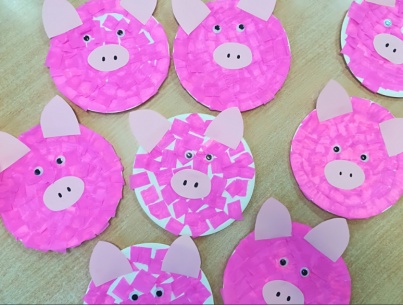 „Lisek łakomczuszek”: zabawa  muzyczno- ruchowaKarta pracy  „Kogut”– wycięcie obrazka po zaznaczonych liniach, a następnie złożyć  w całość i nakleić na kartkę. Pokoloruj obrazek.Karta pracy – WieśProszę o odesłanie na maila grupowego wybranych przez Państwa dwóch dowolnych zajęć w formie zdjęcia.